Приложение № 1 к приказу                                                                                                                              МКОУ «Ножовская                                                                                                                                      школа-интернат VIII вида»                                                                                                                                     от 02.09.2020 № 85/4-ОДПрограммапо профилактике правонарушений и преступлений среди несовершеннолетнихв МКОУ «Ножовская школа- интернат для обучающихсяс ограниченными возможностями здоровья VIII вида»на 2019-2021 учебный год.Разработала:Масленникова Надежда МакаровнаСоциальный педагогс. Ножовка   2019Содержание программы «Профилактика правонарушений и преступлений несовершеннолетних» (2019-2021 учебный год)1. Паспорт школьной целевой программы «Профилактика правонарушений и безнадзорности»…………………………………………………………...……………32. Пояснительная записка………………………………………………..……….43. Планы мероприятий по каждому блоку работы…………………………..….74. Система педагогического воздействия на учащегося «группы риска»…….85. Деятельность педагогического коллектива с учащимися………………….86. Взаимодействие школы с социумом……………………………….………...107. Развитие досуговой работы с детьми………………………………………..117.1. Организация досуговой деятельности учащихся «группы риска»….….118. Пропаганда здорового образа жизни…………………………………..…….129. Профилактика наркомании и токсикомании………………………………..1310. Правовое воспитание……………………………………………………..…1311. Роль библиотеки………………………………………………………….….1412. Предупреждение вовлечения в экстремистские группировки……….…..1513. Профилактическая работа с родителями…………………………………..1514. Рекомендуемые мероприятия для работы с родителями…………….…1615. Планируемые результаты……………………………………………..…..17Заключение………………………………………….…………………………..18Литература……………………………………………………………………...191. Паспорт школьной целевой программы «Профилактика правонарушений и безнадзорности».Наименование программы - «Профилактика правонарушений и безнадзорности».Цель программы:воспитание нравственного человека, способного к принятию ответственных решений и к проявлению осознанного поведения в любых жизненных ситуациях.Перечень мероприятий программы:- организация деятельности методического объединения классных руководителей;- организация работы с учащимися и их родителями;- межведомственное взаимодействие по улучшению деятельности по вопросам профилактики правонарушений и безнадзорности.Исполнители мероприятий программы:Администрация «Ножовская школа- интернат для обучающихсяс ограниченными возможностями здоровья VIII вида»педагогический коллектив школы;родительский комитет.2. Пояснительная записка.В наше время, как ни в какое другое, глобальные социальные перемены напрямую влияют на количество человеческих, как взрослых, так и детских, драм и страданий, одиночества и беззащитности. По мнению психолога, в стране неуклонно возрастает количество негативных поступков, которые совершаются детьми не только старшего, но и младшего возраста. В школах появляется все больше детей, которых психологи и педагоги называют проблемными. Очень частой становится ситуация, когда проблемность в поведении проявляется у детей, от которых этого не ожидали ни родители, ни школа. Проблемный ребенок появляется и в неблагополучной семье, и в семье суперблагополучной, в которой атрофированы нравственные ценности, стиль взаимоотношений становится формальным, жизнь строится на стереотипах. Обратившись к школьной статистике, мы видим, что у сегодняшних школьников и семья, и школа не развивают самостоятельность, аналитические и рефлексивные умения. Отсутствие умений самоконтроля и самооценки приводит к неразвитости чувства личной независимости, самозащиты, способности к самореализации. Складывается тревожная ситуация с такими явлениями, как детская безнадзорность, преступность, наркомания, беспризорность. Психологические исследования указывают на нарастание у молодежи агрессии и стремления проявить себя в асоциальных поступках. Это приводит к наличию и проявлению симптомов негативного свойства, преодолевать которые помогает и призвана помогать хорошо организованная, продуманная воспитательная система в школе.Цель – воспитание нравственного человека, способного к принятию ответственных решений и к проявлению осознанного поведения в любых жизненных ситуациях.Задачи:1. формирование гуманистического мировоззрения, осознание своих прав и прав других людей2. формирование у учащихся осознание ценности человеческой жизни;3. создание условий для проявления учащимися нравственных знаний, умений и совершения нравственно оправданных поступков;4. знакомство учащихся с нравственными законами и поступками предыдущих поколений;5. привлечение возможностей социума для формирования нравственной культуры учащихся;6. формирование у учащихся правовой культуры, свободного и ответственного самоопределения в сфере правовых отношений;7. воспитание стремления учащихся к полезному времяпровождению и позитивному общению.Содержание программы. Программа содержит 4 блока: организационная работа, диагностическая работа, профилактическая работа со школьниками, профилактическая работа с родителями.Организационная работа направлена на разработку и осуществление комплекса мероприятий по профилактике правонарушений, алкоголизма, наркомании, токсикомании, осуществление систематической работы с картотекой учащихся «группы риска».Диагностическая работа предполагает создание банка данных об образе жизни семей учащихся, о положении детей в системе внутрисемейных отношений, выявление негативных привычек подростков, взаимоотношений подростков с педагогами школы, организацию мониторинга здоровья учащихся.Профилактическая работа со школьниками включает предупредительно-профилактическую деятельность и индивидуальную работу с подростками с девиантным поведением. Предупредительно-профилактическая деятельность осуществляется через систему классных часов, общешкольных мероприятий, с помощью индивидуальных бесед. Она способствует формированию у учащихся представлений об адекватном поведении, о здоровой, несклонной к правонарушениям личности.Предупредительно-профилактическое направление включает в себя следующие аспекты:1) Проведение «Дня профилактики» совместно с заинтересованными ведомствами с инспекторами ПДН начиная с первого класса. Курс профилактических бесед рассчитан на 29 занятий. Занятия совместно с ГИБДД проводятся с первого класса. Курс предусматривает проведение 4 занятий в каждом классе, рассчитан на 44 занятия.2) Инструктажи по технике безопасности, которые проводятся классными руководителями не реже 2 раз в четверть.3) Правовой всеобуч обучающихся предполагает проведение занятий с обучающимися, начиная с пятого класса.3) Беседы по профилактике злоупотребления психоактивными веществами.4) Организация досуговой деятельности учащихся «группы риска».Задача индивидуальной работы с подростками с девиантным поведением состоит в содействии сознательному выбору воспитанником своего жизненного пути. Работа выстраивается в несколько этапов:ЭтапСрокреализацииСодержаниеИзучение подростка и окружающей его среды2019 – 2020Диагностика подросткаОбеспечение психологической готовности подростка к изменению2019 – 2020Беседы с подростком, вхождение в доверие к нему, пробуждение его интереса к той или иной деятельностиНакопление подростком нравственно положительных качеств, поступков2019 – 2021Стимулирование положительных поступков, изменений, профориентационная работаСамовоспитание2019 – 2021Поддержка подростка в процессе самовоспитанияПрофилактическая работа с родителями предусматривает установление неиспользованного резерва семейного воспитания, нахождение путей оптимального педагогического взаимодействия школы и семьи, включение семьи в воспитательный процесс через систему родительских собраний, общешкольных мероприятий с детьми и родителями, работу Совета профилактике.Программу реализует администрация школы (с привлечением заинтересованных ведомств), классные руководители, социальный педагог, педагог-психолог, педагог-организатор.Этапы реализации программы:2019 – 2020 гг. – разработка и описание программы, подбор занятий для реализации её целей и задач; отработка механизма её выполнения, работа над содержанием.2019 – 2020 гг. – дополнение и корректировка содержания системы программных мероприятий, организация и координация деятельности по выполнению основных пунктов программы.2019 – 2021 гг. – организация деятельности всех пунктов программы; май 2021 г. – анализ работы по программе, выявление результатов.3. Планы мероприятий по каждому блоку работыОрганизационная работа:Планирование и корректировка работы по профилактике правонарушений совместно с ПДН, КДН и ЗП, ГИБДД Организация работы Совета по профилактике правонарушений.Проведение тематических педагогических советов: «Работа школы в социуме ребёнка и семьи», «Психолого-педагогический всеобуч родителей», «Социально-педагогическая работа с детьми девиантного поведения», «Как подготовить наших детей к вступлению в жизнь в новых условиях (или к вопросу социальной адаптации наших детей)», «Социальный педагог в защиту прав несовершеннолетних».Планирование работы по профилактике алкоголизма, наркомании, токсикомании.Составление социального паспорта класса, школы.Ведение картотеки обучающихся из неблагополучных семей, обучающихся, стоящих на внутришкольном учёте, карты семьи.Проведение операции «Всеобуч» (посещение семей, выявление обучающихся, не посещающих школу).Выявление и постановка на учёт детей с отклоняющимся поведением, вовлечение их в спортивные секции и кружки.Диагностическая работа:Анкетирование обучающихся 5-9-х классов на предмет выявления фактов употребления алкоголя, табачных изделий, наркотических веществ.Анкетирование обучающихся с целью выявления намерений по окончанию школы и дальнейших жизненных планов (7-9 классы).Проведение диагностических методик изучения личности ученика: памятные даты моей жизни, моё состояние, блиц-опрос, самореклама, готовность к саморазвитию, сочинение и др.Заполнение карты здоровья учащихся.Анкетирование «Несколько слов о ...».4. Система педагогического воздействия на учащегося «группы риска».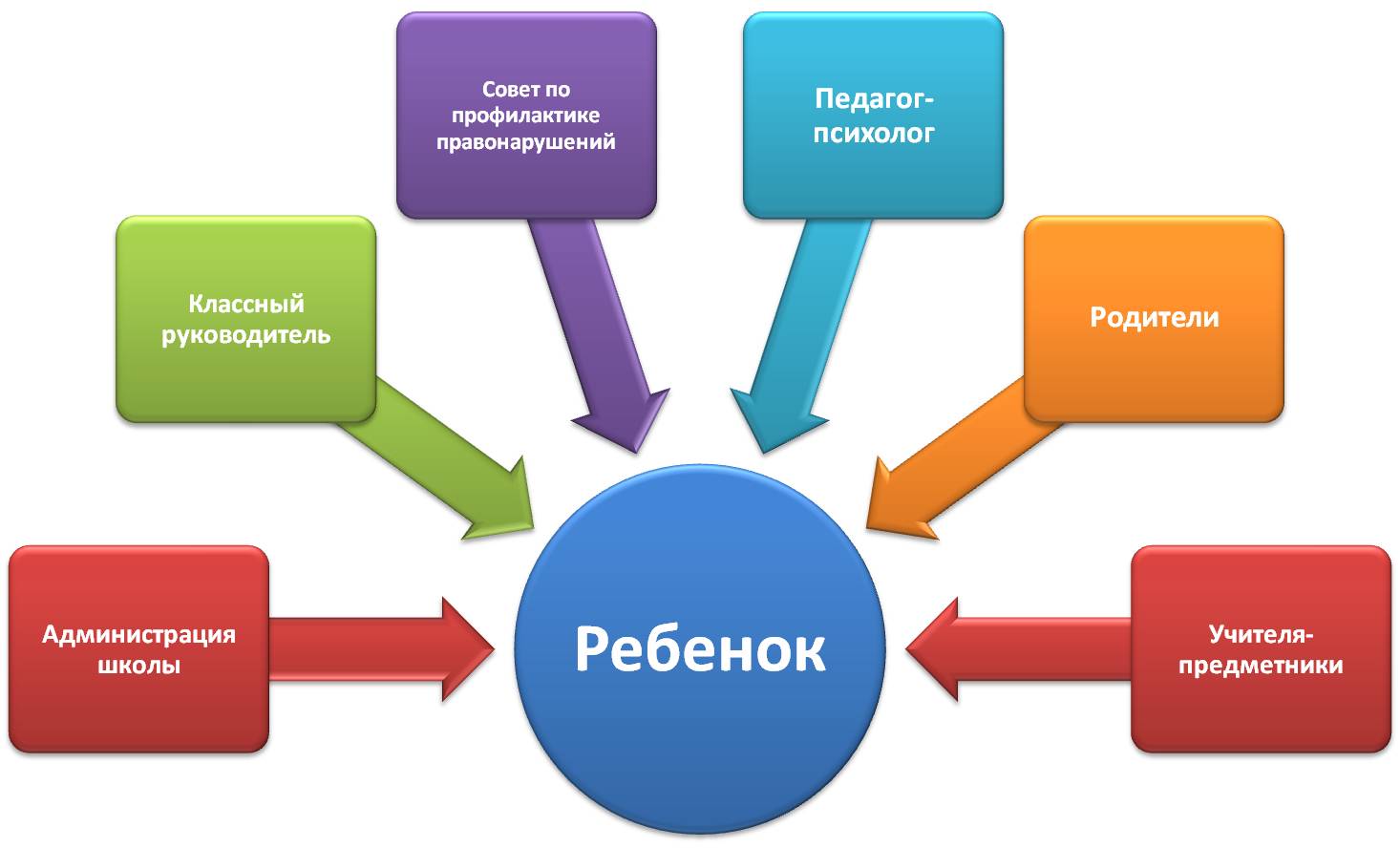 5. Деятельность педагогического коллектива с учащимися.№п/пклассОсобенности воспитательной работыРекомендуемыемероприятия:11-4У детей этого возраста нет четкихпредставлений о том, что такое хорошо и чтотакое плохо. Задача педагогов и их родителейна своем собственном примере, на примерелитературных героев, выдающихся людейобъяснить смысл нравственности, научитьразличать хорошее и плохое.- Сюжетно-ролевая игра«Что такое хорошо и чтотакое плохо».- Викторина «Знаешь ли тызакон?».- беседы, встречи сработниками ОВД (ПДН)- тематические линейки попрофилактикеправонарушений;- выпуск стенгазет.25-6В этом возрасте у учащихся не выработанапривычка выполнения своих обязанностей,достаточно часто они проявляютбезответственность, неумение и нежеланиеотвечать за свои неблаговидные поступки.У младших подростков необходимоформировать привычку нравственногоповедения, демонстрировать нравственныедостижения выдающихся людей,подчеркивать благородство их поступков.- Разъяснение учащимся прав иобязанностей ребенка.- Знакомство учащихся сУставом школы.- Праздник правовых знаний«Путешествие в странусправедливости».- Конкурс юных правоведов«Его величество Закон».- Читательская конференция покнигам детских авторов «Какпоступать нельзя».- Праздники дружбы итоварищества в параллели.- Благотворительные концерты.- Праздник сюрпризов «Для тех,кто рядом с нами».- Конкурс проектов «Я хочупомочь людям».- Конкурсы на лучшегоспортсмена в классе и впараллели.37-8В 7-8 классе подростки нуждаются всерьезном и целенаправленном правовомвоспитании. Преобладание общения какведущей деятельности приводит к тому, чтоучащихся часто привлекает риск всовершении противоправных действий, онисовершают необдуманные поступки изсолидарности, из сиюминутного желаниякому-то навредить, не задумываясь опоследствиях.Для подростков характерно желание хорошовыглядеть, ориентация на материальныеценности, что приводит иногда ккриминализации молодежи и совершениюпротивоправных действий.Воспитательная работа с подростками должнабыть направлена на программированиеповедения, учащихся в реальных жизненныхситуациях, на понимание значимостиправовых норм в жизни, чтобы они понимализначение понятий «истинное» и «ложное»,учились отвечать за последствия своихпоступков.- Диспуты, дебаты, дискуссии понравственно-правовымпроблемам: «Права и обязанностичеловека и гражданина», «Свобода иответственность. Что заэтими словами?», «Права и обязанностиродителей», «Можно ли бороться спреступностьюсегодня?», «Гражданские права иуголовнаяответственность», «Как не совершитьошибку?».- Встречи с представителямиправоохранительных органов.- Часы общения: «Законы нравственностив мировой памяти», «Жить или бытьчеловеком», «Об ответственности засебя и за других», «Как научиться жить безконфликтов».- Конкурс спортивныхагитбригад «Хочешь бытьспортсменом отличным? Борисьсерьезно с вредной привычкой!»- Циклы бесед «Гляжусь в себякак в зеркало…»49Учащиеся должны изучить нравственныеправила мира и своей страны, познакомиться снравственными принципами людей.- Правовые тренинги- Встречи с представителямиправоохранительных органов«Изучаем право»- Дебаты и дискуссии понравственной тематике.- классные собрания по итогамчетверти, учебного года «О себевслух и только правду».- Конкурсы сочинений «Моянравственная позиция», «Мойнравственный идеал».- Походы.- Дебаты «Сила есть, ума ненадо?»6. Взаимодействие школы с социумом1. Активизация совместной деятельности ПДН и педагогического коллектива со школьниками:встречи с участковым, беседы, лекции, диспуты, сюжетно-ролевые игры,организация экскурсий в детские исправительные учреждения;активизация работы ПДН с родителями правонарушителей,контроль над неблагополучными семьями.2. Привлечение проблемных детей в школьный оздоровительный лагерь.3. Трудоустройство подростков из «группы риска» в каникулярное время.4. Просмотр видеофильмов, фильмов по профилактике правонарушений,наркомании, алкоголизма, безнадзорности5. Вовлечение учащихся «группы риска» в кружки и секции.6. Встречи с работниками ГИБДД по профилактике дорожно-транспортныхпроисшествий.7. Развитие досуговой работы с детьмиОсновной целью раздела является выбор направлений по упорядочению работы с детьми и подростками, создание единого управляемого процесса культурного досуга и воспитания подростков.Задачи:расширение сферы занятости детей и подростков в свободное время;пропаганда здорового образа жизни;развитие творческих способностей детей и подростков;профилактика преступности среди несовершеннолетнихНаправления развития досуговой работы в «Ножовской школе- интернат для обучающихся с ограниченными возможностями здоровья VIII вида»№Название творческой студии, кружка,секцииНаправленностьФИО руководителя1Объединение «Волшебный мир театра»Художественнно-эстетическоеГалимова Г.Г.2Секция «Самбо, дзюдо»СпортивнаяАндреев В.Р.3                       Объединение «Правознайка»Андреева Л.Ф.4.                     Объединение «Кукольный театр»                       Художественнно-эстетическое                                        Ложкина М.В.5.              Объединение «Юный пешеход»Мочалова Н.А.6.             Дружина «Юный пожарный»                                             Галимова Г.Г.7.               Кружок «ХОМ»                      Каракулов С.Г.8.               Объединение правоохранительной направленности «ОПН»                            Мочалова Н.А.7.1. Организация досуговой деятельности обучающихся «группы риска»:Вовлечение обучающихся «группы риска» в кружки и спортивные секции;Вовлечение обучающихся в планирование КТД в школе;Охват организованным отдыхом подростков «группы риска» в каникулярное время и интересным содержательным досугом в течение всего года;Организация рабочих мест в ремонтно-строительной бригаде при школе и вне её, также в летний период через центр занятости населения.Привлечение подростков к шефской помощи младшим школьникам.8. Пропаганда здорового образа жизниПропаганда здорового образа жизни должна исходить из потребностей детей и их естественного природного потенциала.В пропаганде здорового образа жизни используются такие мероприятия:беседа медработника (нарколога, школьного медработника) в классе по проблеме, которую выбрали в качестве приоритета обучающиеся;проблемная беседа или дискуссия (диспут, мозговая атака), подготовленная при поддержке классного руководителя самими учениками;«классный видеочас», с обсуждением видеофильма или фрагментов кинолент, записи, телепередачи, сделанных самим педагогом;В беседах с детьми следует, помимо традиционных тем: болезни наркоманов, ВИЧ-инфекции, гепатиты, алкоголизм, эпидемии, грипп, ОРЗ обратить внимание на такие проблемы, как:преимущества жизни без сигарет, алкоголя и наркотиков; милосердие, доброта и здоровье; природа и здоровье; любовь и здоровье; здоровье и успешная карьера; мода и здоровье; музыка и здоровье; модная фигура и здоровье; искусство и здоровье; спорт и здоровье; компьютерные игры и здоровье; СМИ и здоровье.Педагогу при работе с подростками необходимо учитывать возможность пагубного воздействия электронных способов и печатных изданий СМИ и использовать, в основном, материалы из журнала «Здоровье», газет «АиФ. Здоровье» или «Школа здоровья», а также тщательно подбирать рубрики в местной периодике, привлекая к этой работе школьных библиотекарей.При этом роль классного руководителя должна заключаться в режиссуре, направлении дискуссии и подведении итогов, предоставив максимальную возможность детской активности в организации мероприятия и свободного высказывания своих мнений.№МероприятияСрокиИсполнители1.Оформление стенда с освещением в нем школьных, районных, окружных, краевых спортивных мероприятий и здорового образа жизни «Спортивная жизнь»В течение годаУлитина Н.А.2.Обеспечить периодическое проведение родительских конференций по наиболее актуальным проблемам воспитания оздоровления школьниковВ течение годаЗавуч по УВР,Классные руководители3.Проведение общешкольных спортивных соревнований по теннису, волейболу, футболуОктябрьфевральАндреев В.Р.4.Участие в районных спортивных соревнованияхПо плануКаракулов С.Г., Андреев В.Р.9. Профилактика наркомании и токсикоманииПрофилактическая работа включает в себя определенные виды деятельности по следующим направлениям:распространение информации о причинах, формах и последствиях употребления наркотических средств;формирование у подростков навыков анализа и критической оценки информации, получаемой о наркотиках, о ВИЧ-инфекции и умения принимать правильные решения;взаимодействие с организациями и структурами, проводящими профилактическую работу.Школа обладает рядом уникальных возможностей для их успешной реализации:возможность привития навыков здорового образа жизни в процессе обучения и контроль за их усвоением;свободный доступ к семье ребенка для анализа и контроля ситуации;возможность привлечения специалистов по профилактике.Профилактические мероприятия№Содержание мероприятийСрокиИсполнители1.Организовать планомерную работу всех классов по предупреждению наркомании и токсикоманииВ течении годаКлассные руководители2.Провести анкетирование обучающихся 6-9 классовНоябрьКлассные руководители3.Обследование семей детей «группы риска»1 раз в четвертьКлассные руководители4.Проведение классных часов по вопросам наркомании.По плануКлассные руководители10. Правовое воспитаниеПравовая активность одна из главных характеристик современной личности, цель правового воспитания в школе. Исходя из этого задачами правового воспитания являются:создание высоконравственной личности, способной в правовом пространстве, даже при минимуме конкретных правовых знаний, не нарушать законы;формирование устойчивой линии активного поведения и умение управлять собственным поведением, в рамках закона, а не за его пределами;помочь выработать внутреннюю потребность человека в правомерном поведении, позволяющим руководить своими действиями в рамках закона;научить школьников грамотно ориентироваться в правовом пространстве;осознание ценности права и осуществление выбора варианта правомерного поведения;сформировать навыки законопослушного поведения.№ п/пНаименование мероприятийСроки проведениеОтветственный1. Работа с обучающимися1.1Беседы с сотрудниками ГИБДДПо плану ГИБДДЗам. директора по УВР Улитина Н.А.1.2Классные часы: «Шалость и проступок», «Человек. Государство. Закон.» и др.По плану ПДНСоц. педагог Масленникова Н.М.1.3Конкурс рисунков и плакатов: «Мой безопасный мир» начальная школа;«Мы за здоровый образ жизни» – 5-7 классы, «Подросток и закон» - 8-9 кл.Ноябрь, апрельКлассные руководители2. Правовое обучение учителей2.1Знакомство с нормативно-правовыми документами по профилактике асоциального поведенияДекабрьЗам. директора по УВР Улитина Н.А.3. Правовое обучение родителей3.1Выступление на родительских собраниях сотрудников ГИБДДПо плану ГИБДДЗам. директора по УВР Улитина Н.А.3.2Информирование родителей о правах и обязанностях детей при сдаче экзаменов.3 четверть учебного годаЗам. директора по УВР Улитина Н.А.3.3Тематические родительские собрания по правовому воспитаниюПо плануКл. руководители11. Роль библиотекиБиблиотека один из важных центров воспитания духовной нравственности через художественные произведения.Роль библиотеки – подготовить учащихся к самообразованию.Цель: овладение знаниями по инициативе самой личности в отношении предмета занятий.Для реализации цели ставится задача: формирование у детей мотивов их познавательной самостоятельности:знакомство с библиотекой с 1 класса;запись в библиотеку детей «группы риска»;выявлять интересы читателей, подобрать им литературуодин раз в четверть проводить классный час «Обзор новинок художественной, научно-популярной литературы для детей»;связь с районной библиотекой и сельской библиотекой - музеем;наглядное оформление знаменательных дат.12. Предупреждение вовлечения в экстремистские группировкиВ школе необходимо проводить работу по предупреждению вовлечения учащихся в экстремистски настроенные организации и группировки. К участию в массовых беспорядках, хулиганских проявлениях во время проведения спортивных мероприятий, распространению литературы, пропагандирующей межнациональную, межрелигиозную рознь, идеи фашизма все чаще стали привлекаться учащиеся старших классовПедагогический коллектив проводит работу в этом направлении с привлечением ученического самоуправления, родительской общественности.Необходимо акцентировать внимание на формировании у подростков толерантного сознания, веротерпимости и обучения культурному диалогу.13. Профилактическая работа с родителями:Выбор родительского комитета в школе.Выбор родителей в Совет по профилактике правонарушений.Привлечение родителей к проведению внеклассных мероприятий.Привлечение родителей к осуществлению правопорядка во время проведения культурно-массовых мероприятий.Выявление социально-неблагополучных, малообеспеченных, многодетных семей и постановка их на внутришкольный контроль.Посещение по месту жительства семей, находящихся в социально-опасном положении.ТемаСодержаниеПрофориентация школьников1) Профориентация, её цели и задачи.2) Правильный и ошибочный выбор профессии. Занятость населения, ситуация на местном рынке труда.3) Важность самостоятельного и обоснованного выбора профессии вашим ребёнком.По профилактике употребления ПАВ1) ПАВ и его влияние на организм ребёнка.2) Как определить, что ребёнок начал употреблять ПАВ.3) Устойчивость подростка в обществе.4) Семейные конфликты – причина употребления подростком ПАВ.5) Как контролировать эмоциональное состояние ребёнка.6) Половые особенности подростков в системе профилактики ПАВ.По профилактике правонарушений и преступлений1) Права и обязанности семьи.2) Права, обязанности и ответственность родителей.3) Нравственные уроки семьи – нравственные законы жизни.4) Права и обязанности ребёнка в семье, в школе, в социуме.5) Причина детских суицидов.6) Свободное время и развлечения учащихся.Организация консультаций специалистов: психологов, педагогов, медицинских работников для родителей.Использование разнообразных форм для проведения родительских собраний: лекции, конференции, ролевые игры, родительские ринги, практикумы и др.14. Рекомендуемые мероприятия для работы с родителями- Знакомство родителей с Уставом школы.- Классные родительско-ученические собрания.- Совместные конференции обучающихся, родителей и педагогов:«Конфликты и пути их преодоления»«Права и обязанности родителей и детей»«Вглядимся друг в друга повнимательней…»«Опыт родителей – пример для подражания?»«Традиции воспитания подростка».- Вечер вопросов и ответов «Закон и ответственность».- Интеллектуальные марафоны.-Индивидуальные консультации.-Тренинги родительского взаимодействия.- Родительские собрания:«Друзья моего ребенка. Кто они, какие они?»«Вредные привычки ребенка. Как им противостоять?»«Как научить дочь или сына говорить «нет»«Наши трудные дети»«Культурные ценности семьи и их значение для ребенка»«Семейные проблемы. Как их решать?»15. Планируемые результаты1 блок* разработать комплекс мероприятий, необходимых для профилактики правонарушений,* создать банк данных по обучающимся и семьям «группы риска»2 блок* получение характеристики микроклимата семьи, что облегчит поиск взаимодействия школы и семьи,* получение информации о «вредных» привычках обучающихся, необходимой для быстрого оказания квалифицированной помощи,* получение информации о состоянии здоровья обучающихся3 блок* сформировать у обучающихся образ жизни, достойной человека,* сформировать жизненную позицию ребёнка4 блок*создание приоритетного родительского воспитания,* организация педагогического просвещения родителей,* построение демократической системы отношений детей и взрослыхЗаключение  Осуществление программных мероприятий должно обеспечить создание условий для совершенствования существующей системы профилактики безнадзорности и правонарушений несовершеннолетних, снижение тенденции роста противоправных деяний, сокращение фактов безнадзорности, правонарушений, преступлений, совершенных учащимися образовательного учреждения, реализацию государственных гарантий прав граждан на получение ими основного общего образования.ЛитератураАлемаскин М.А. Воспитательная работа с подростками. - М., 1998.Белкин А.С. Теория и методика педагогической диагностики отклонений в поведении школьников. – М., 1998.Будыхо В.П. Преодоление отклонений от норм нравственного поведения у младших школьник. – М., 2000.Воспитание трудного ребенка./Под ред. М.И. Рожкова. – М.: Владос, 2001.Захаров А.И. Как предупредить отклонение в поведении ребенка. – М., 1999.Клейбер Ю.А. Психология девиантного поведения. М., 2001.Комарь В.Д. Предупреждение и преодоление отклонений в поведении подростков, ж. Классный руководитель, 2003 № 4.Северов А.П. Психологические особенности асоциального поведения несовершеннолетних. – Киев, 1999.Сухомлинский В.А. Трудные дети//Сухомлинский В.А. Избр. Пед. соч.: в 3-х т. Т.3. – М.: Педагогика, 2000. – с. 89-118.Якиманская И.С. Технология личностно-ориентированного образования. – М., 2002.Лист ознакомленияТема: Программа по профилактике правонарушений и преступлений среди несовершеннолетних Ножовской специальной (коррекционной) школы-интернат VIII вида на 2019-2021 учебный год.№ п/пФ.И.О.педагогаДолжностьДата ознакомленияПодпись1.Азанова О.И.учитель01.09.20192.Андреев В.Р.учитель01.09.20193.Вилесова Т.П.учитель01.09.20194.Галимова Г.Г.ст. воспитатель01.09.20195.Дурышева М.Н.воспитатель01.09.20196.Груздева М.Р.учитель01.09.20197.Дерябина С.П.учитель01.09.20198.Дерябина Т.А.воспитатель01.09.20199.Занина О.В.библиотекарь01.09.201910.Каракулов С.Г.учитель01.09.201911.Караблева А.И.учитель-логопед01.09.201912.Ложкина М.В.воспитатель01.09.201913.Масленникова Н.М.соц.педагог01.09.201914.Мочалова Н.А.воспитатель01.09.201916.Попова А.А.учитель01.09.201919.Смыслова В.А.педагог-психолог01.09.201920.Андреева Л.Ф.учитель01.09.201921.Улитина Н.А.зам. по УВР01.09.2019